Creamy dill cucumber saladIngredients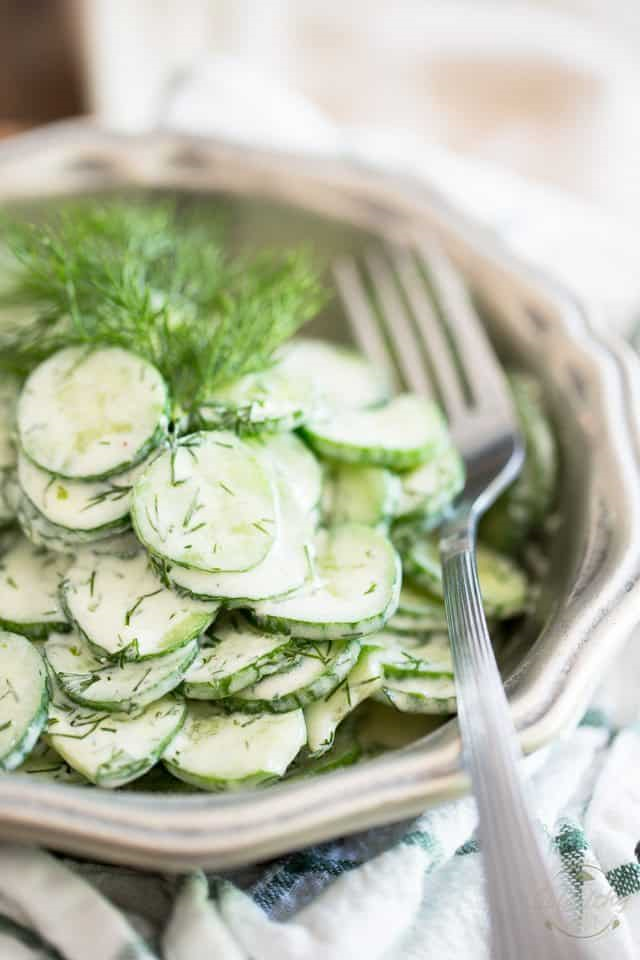 4 seedless mini cucumbers, thinly sliced 70g plain Greek yogurt2 tbsp fresh dill, finely chopped1 tbsp extra-virgin olive oil½ tsp unpasteurized honey½ tsp Dijon mustard¼ tsp Himalayan salt⅛ tsp ground white pepperMethodIn a small bowl, combine all the ingredients, except for the cucumbers, and mix well with a fork.Pour over the sliced cucumber and stir delicately until well combined.IMPORTANT: cover and place in the fridge for at least 2 to 3 hours to allow flavours to meld.This salad will keep for up to 2 days airtight in the refrigerator.From: https://thehealthyfoodie.com/creamy-dill-cucumber-salad/ 